Polisen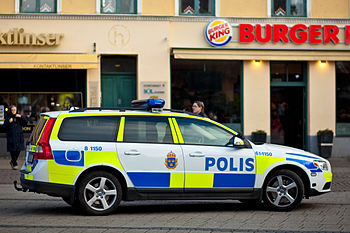 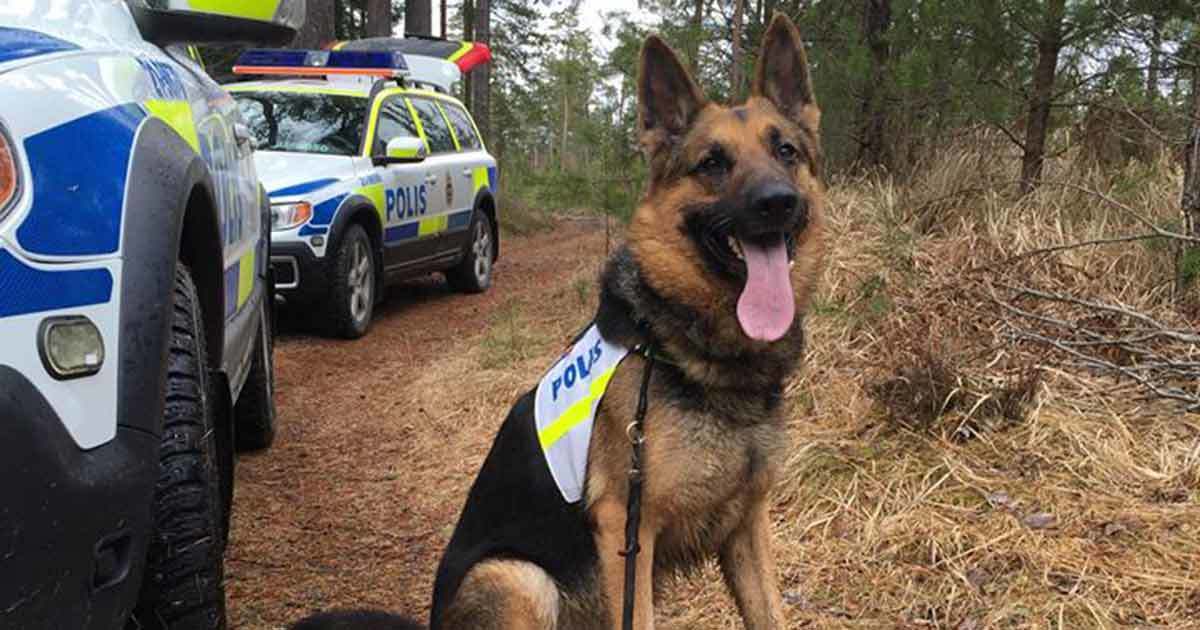 Polisbil:Polishund: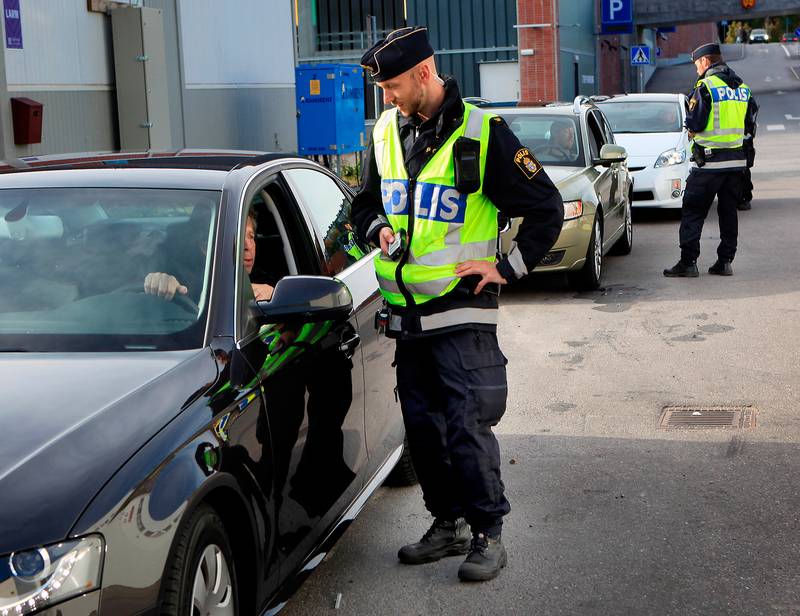 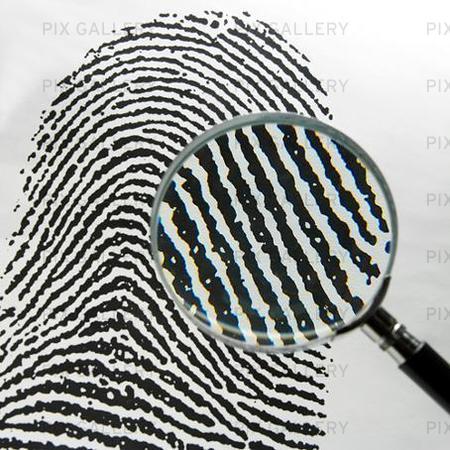 Trafikpolis:Fingeravtryck: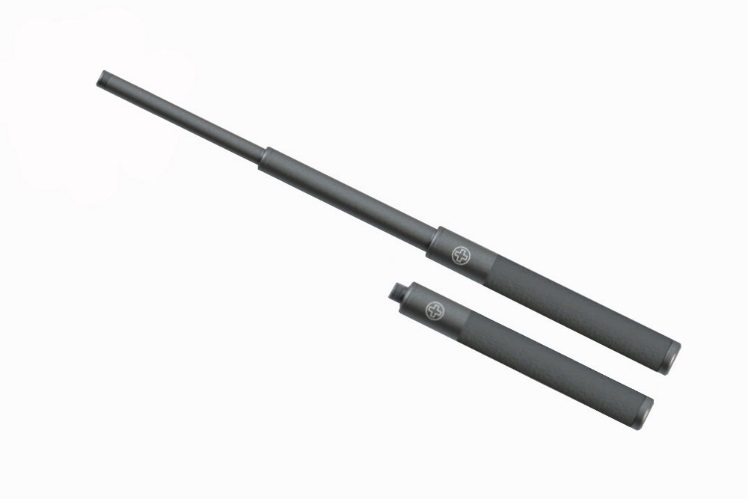 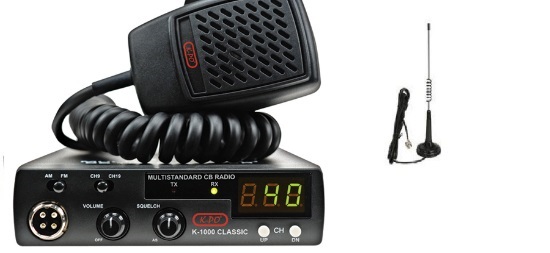 Batong:Komradio: